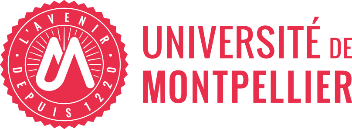 DEMANDE DE TRANSFERT DEPART 
en cours d’année universitaireAnnée Universitaire 2024/ 2025Art. D. 612-8 du Code de l’EducationArrêté du 19 avril 2019 relatif aux droits d'inscription dans les établissements publics d'enseignement supérieur relevant du ministre chargé de l'enseignement supérieur (article 15).UNIVERSITE D’ACCUEIL : 	ADRESSE COMPLETE :	NOM : 	N° INE (11 caractères) :	(nom de naissance suivi du nom d’usage le cas échéant)PRENOM :	Numéro étudiant (8 caractères) :	Date et Lieu de naissance : 	Adresse :  	Tel : 	Courriel : 	FORMATION SOUHAITEE : 	Niveau d’études (exemple : Licence 1, BUT 1, …) :	Mention : 	Parcours 	Motifs exposés par l’étudiant(e) pour le transfert de son dossier (exemple : motif familial) : 	Pièces à joindre à la demande :Quitus de bibliothèque téléchargeable en ligne via le site du Service Commun de Documentation : https://quitus.scdi-montpellier.fr/ Ensemble des pièces demandées par l’établissement d’accueil. Les documents concernant votre cursus à l’UM (relevés de notes) sont disponibles sur l’ENT – rubrique « Mon Dossier ».L’intéressé(e) déclare sur l’honneur que les renseignements figurant ci-dessus sont exacts Date : 	Signature de l’étudiant(e) 	Cadre réservé à l’administration : Droits d’inscription acquittés :    oui /   non, préciser 	Date effective du transfert : 		(cf. arrêté des droits d’inscription – « L'établissement de départ reverse le montant des droits à l'établissement d'accueil, sous réserve d'une 	somme de 23 € lui restant acquise au titre des actes de gestion nécessaires à l'inscription et à son transfert. Lorsque ce transfert s'opère à la 	fin du premier semestre d'une année universitaire ou après ce semestre, l'établissement de départ reverse la moitié des droits d'inscription à 	l'établissement d'accueil. »)L’étudiant fait-il l’objet d’une procédure disciplinaire ? Oui : précisez la sanction (ex : blâme, exclusion...) :  	      Non Date : 		Signature de l’administration/scolarité :  	DECISION DU PRÉSIDENT DE L’UNIVERSITÉ DE MONTPELLIER FAVORABLE DÉFAVORABLEMontpellier, le 	Signature et tamponDECISION DU PRÉSIDENT DE L’UNIVERSITÉ D’ACCUEIL FAVORABLE DÉFAVORABLE A 	 le ……………… Signature et tampon